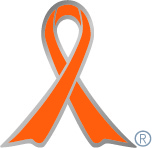 実施主体　大学祭実行委員会実施内容　平成２７年１０月２４日（土）・２５日（日）の大学祭にて啓発活動【佐久大学】　http://www.saku.ac.jp/➀事前に取り組んだ内容１．活動を拡げるために大学祭実行委員会に対して、「オレンジリボン運動」について、児童虐待の現状と今後の方向性など厚生労働省ホームページからの資料を活用して説明を行い、意識を高め、来場者への説明ができるよう努力した２．大学祭で配布するオレンジリボンを作成した３．大学祭パンフレットへの掲載、大学祭紹介の広報等での紹介をした②実施期間に取り組んだ具体的内容１．大学祭の受付において、ポスターの掲示、資料の配布、学生の作成したオレンジリボンの配布を行った（来場者数：約1200人、配布数：500人）２．大学祭（前夜祭）のステージにおいて「オレンジリボン運動」の告知、説明を行った３．大学祭の当日、大学祭実行委員と教職員全員にオレンジリボンを配布し、着用していただいた４．オレンジリボン活動に取り組んでいるアーティストにステージ上で来場者に呼びかけていただいた。③オレンジリボン運動を終えて・・・＊昨年初めてオレンジリボン運動に取り組み、今年度も引き続き継続して取り組もうと考えました。活動の中で児童虐待の現状を知ることができた。これから看護、介護の道に進もうとしている私たちに（学生）とってとても有意義な活動になったと思います。＊「オレンジリボン運動」を知らない学生が多かったこともあり、大学祭での活動によって、より児童虐待について関心を持ってもらうことができた＊大学祭において、資料とオレンジリボンを配布したことによって、来場者に児童虐待やオレンジリボン運動に関心を持ってもらえた様子を実感することができた。＊昨年初めてオレンジリボン運動に取り組み、今年度も引き続き継続して取り組もうと考えました。活動の中で児童虐待の現状を知ることができた。これから看護、介護の道に進もうとしている私たちに（学生）とってとても有意義な活動になったと思います。＊「オレンジリボン運動」を知らない学生が多かったこともあり、大学祭での活動によって、より児童虐待について関心を持ってもらうことができた＊大学祭において、資料とオレンジリボンを配布したことによって、来場者に児童虐待やオレンジリボン運動に関心を持ってもらえた様子を実感することができた。